DOSSIER CORRIGÉSous-épreuve E21 :   Analyse et diagnostic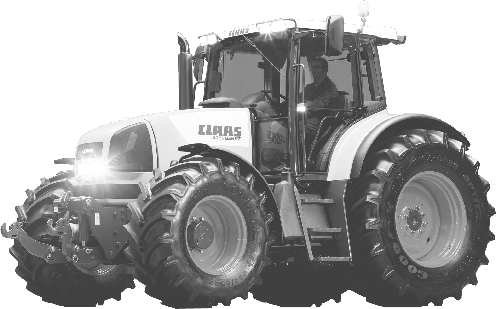 RELEVAGE TCE 25 DU TRACTEUR CLAAS ARESCe dossier comprend 7 pages numérotées ……………….….DC 1/7 à DC 7/7Toutes les réponses aux questions posées sont à reporter dans ce dossier qui sera obligatoirement rendu, dans son intégralité, en fin d’épreuveLe tracteur de l’EARL du DOUÉ présente un défaut de fonctionnement sur son relevage arrière. En effet, le conducteur ne peut plus effectuer la montée des bras de relevage.Dans le cas d’un éventuel défaut hydraulique, on vous demande d’analyser le circuit hydraulique pour la montée des bras de relevage.Le circuit hydraulique équipant ce tracteur est un (cocher la bonne réponse) :Centre ouvertCentre fermé Load SensingCentre ouvert Load SensingComplétez les électrovannes de montée / descente (sur le zoom du bloc de relevage).Repassez (sur le schéma hydraulique complet et la vue agrandie du distributeur de relevage) : - En rouge, le circuit d’alimentation.- En vert, le circuit de signal de charge. Précisez le nom et l’utilité de l’élément repère 115.Réponse : Limiteur de pression secondaire ou clapet anti-chocs, (2 pts) évite les surcharges sur les vérins de relevage en position neutre du distributeur de relevage (2 pts) Précisez le nom et l’utilité de l’élément repère 116.Réponse : Sélecteur de circuit ou clapet navette, sélectionne le signal le plus fort. Afin de préparer le diagnostic, complétez le tableau de contrôles ci-dessous.2 pts par ligne sans erreur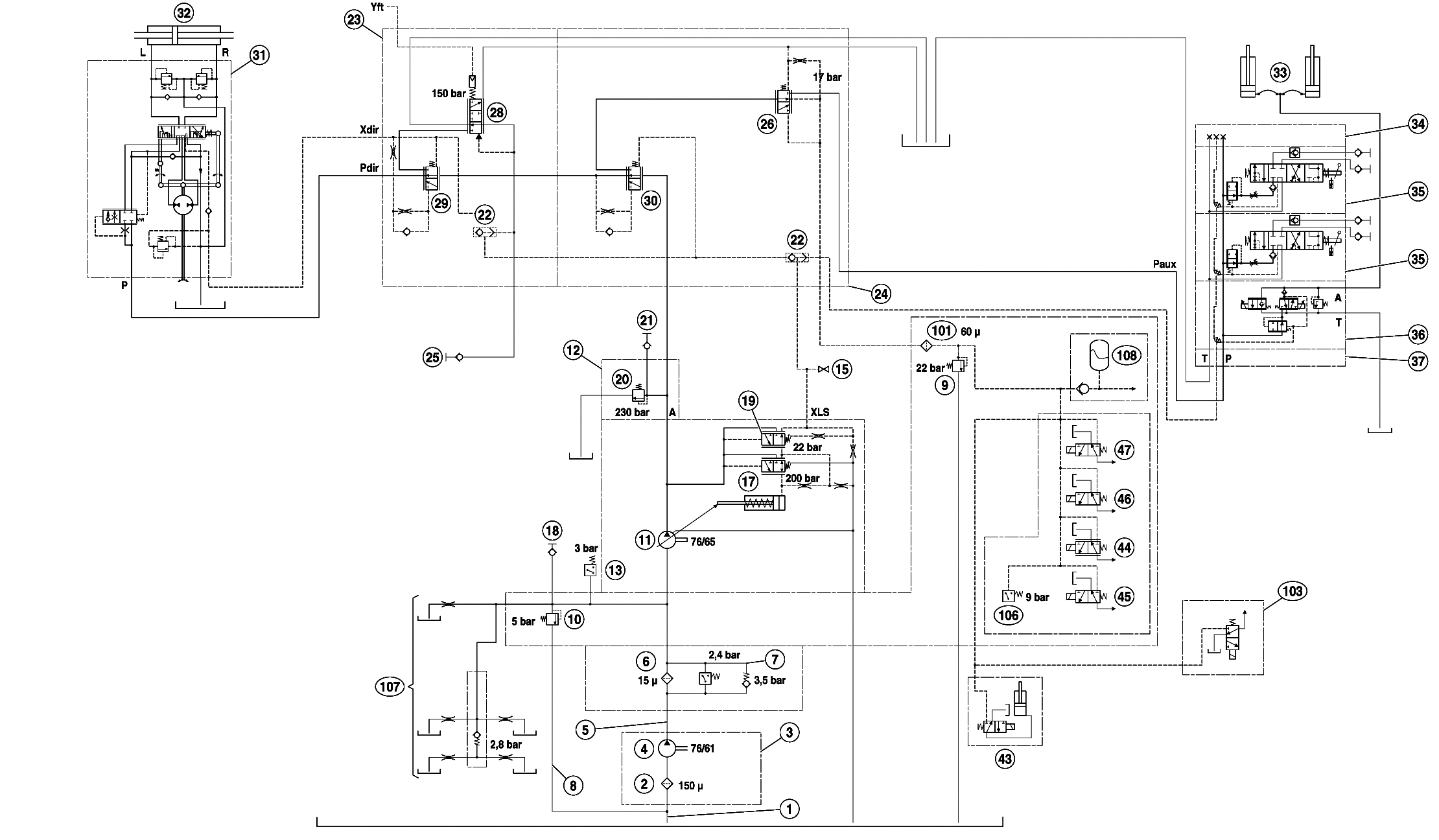 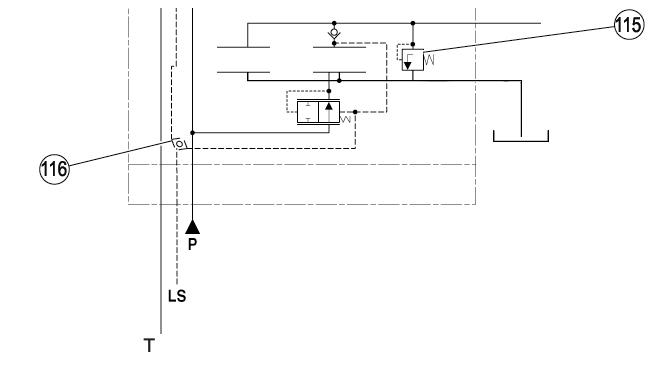 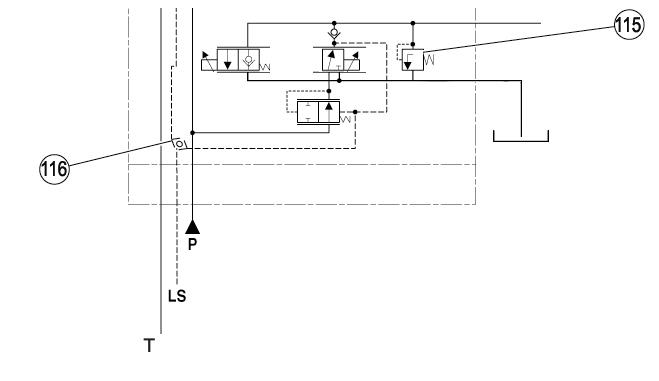 Vous relevez une pression d’attente de 18 bars.Sur quel élément du régulateur de la pompe hydraulique à débit variable allez-vous intervenir pour corriger ce problème ? (Entourez l’élément)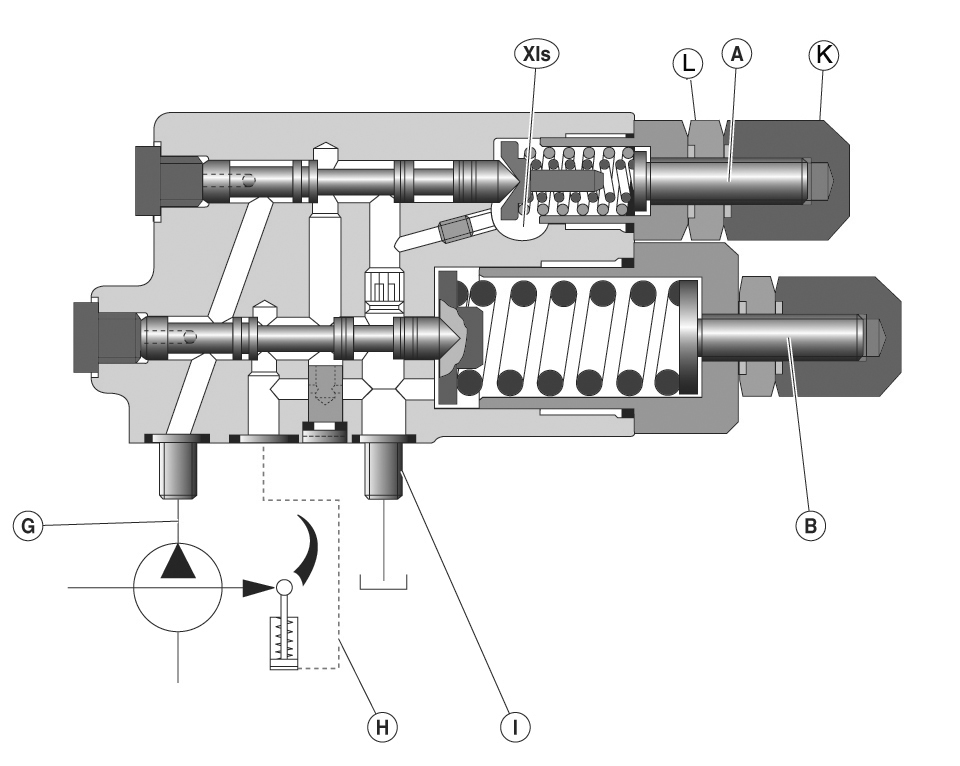 Expliquez la procédure de réglage de la pression d’attente.     Réponse : Faire chauffer l’huile à environ 60°C, brancher le manomètre sur	 la prise de pression 21, enlever le bouchon K, desserrer le contre écrou 	L, régime moteur 2100 tr/min, serrer la vis de réglage A jusqu'à obtenir 	22 bar.Partie électriqueLe relevage est en dysfonctionnement. Le code panne 9 clignote rapidement au tableau de bord. A quoi correspond ce dernier ?Réponse : Défaillance au niveau du capteur de position. Complétez le tableau ci-dessous à l’aide du dossier ressource (DR 4/8, DR 5/8 et DR 6/8)Complétez le tableau de contrôle du capteur de position.Vous avez contrôlé le signal du capteur de position entre le connecteur J73 et la masse. Vous avez relevé 0V. Listez les causes pouvant justifier ce résultat.Réponse : Suivre la procédure décrite DR 7/8 Parmi les causes auxquelles vous avez pensé, proposez deux contrôles et branchez vos instruments de mesure.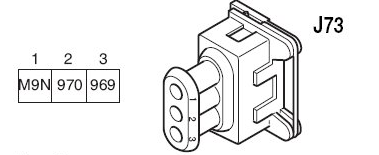 Le capteur de position est remplacé et réglé.Le client vous informe que lorsqu’il utilise l’un des 2 interrupteurs externes de montée, le fusible repère 20 « grille ».Repassez en rouge le circuit de montée externe du relevage (sur le DT 6/7).Citez trois contrôles rapides à réaliser afin de situer la défaillance.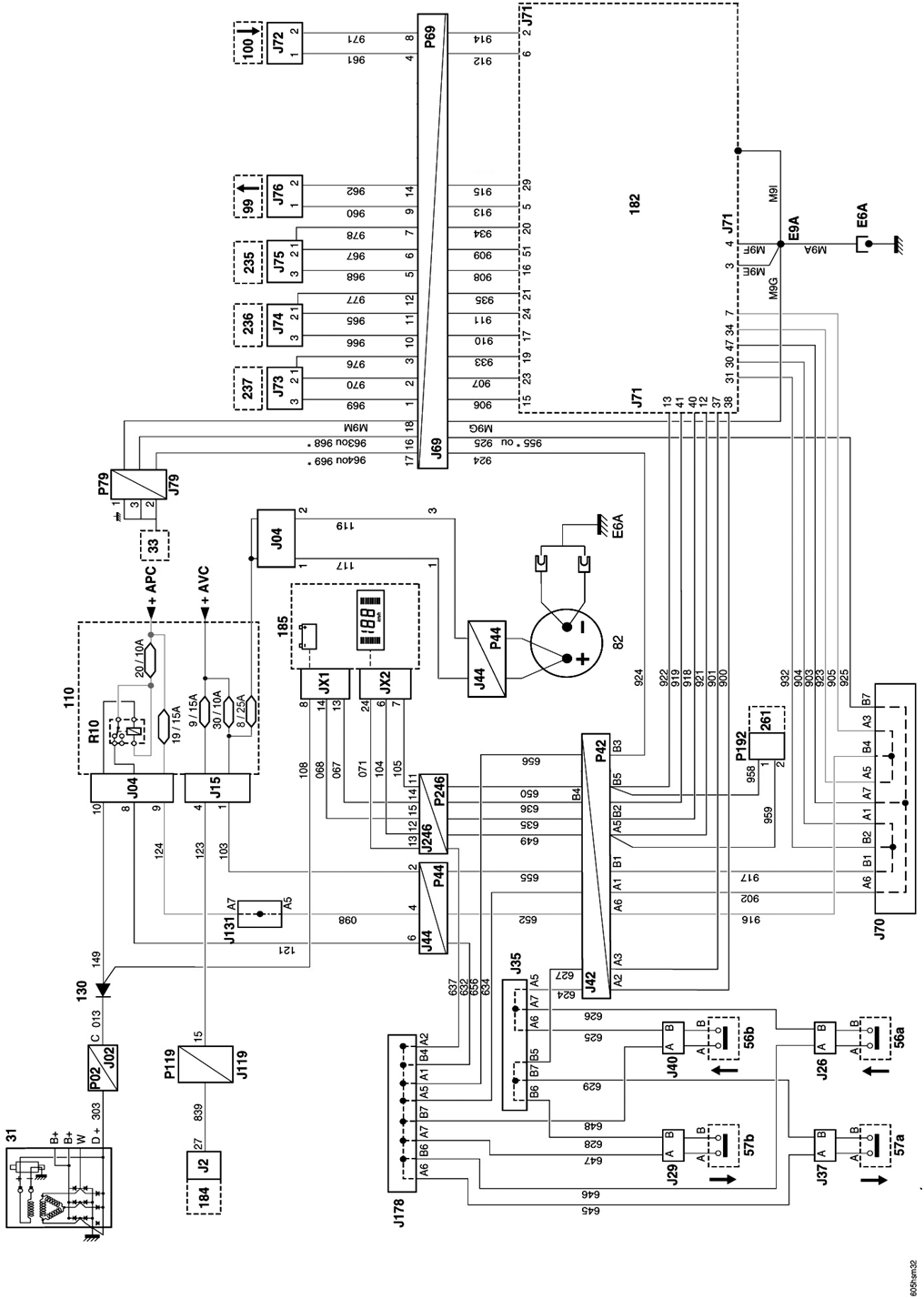 Contrôlesoutil de contrôle calibre.Implantation sur le circuit hydrauliqueValeurs théoriques de contrôlesPression de gavageManomètre 10 barsRepère 185  barsPression d’attenteManomètre 40 bars (400 bars)Repère 2122 barsPression maximumManomètre 400 barsRepère 21200 barsPression XLS au reposManomètre (400 bars)Repère 150 barsEntréesCapteurs + alimentationsBroche calculateurUnité centrale de relevage TCESortiesActionneurs+alimentations capteursBroche calculateurCommande extérieure montée38Unité centrale de relevage TCE+ Valve montée5+ APC3447Unité centrale de relevage TCE- Capteur de position19+ AVC3031Unité centrale de relevage TCE+ Valve descente2Commande extérieuredescente37Unité centrale de relevage TCE- Valve descente6Signal capteur d’effort gauche51Unité centrale de relevage TCE- Valve montée29Signal capteur de position23Unité centrale de relevage TCE+ Capteur d’effort droit17Signal capteur d’effort droit24Unité centrale de relevage TCE+ Capteur d’effort gauche16Unité centrale de relevage TCE+ Capteur de position15Unité centrale de relevage TCE- Capteur d’effort droit21Unité centrale de relevage TCE- Capteur d’effort gauche20Position du relevagePoints de contrôlesOutils de contrôleValeurs de référencesButée hauteMasse / +Voltmètre10 VButée hauteMasse / SignalVoltmètre7,2 VCausePoints de contrôleMoyen de contrôleValeurCourt-circuitJ35 A5 (A6,A7) et MasseOhmmètreInfiniCourt-circuitJ42 A2 et MasseOhmmètreInfiniCourt-circuitJ71 38 et MasseOhmmètreInfiniPAGESNOTESPage 1/  17Page 2/  25Page 3/  28Page 4/  28Page 5/  30Page 6/  15Total/  140NOTE/   20